PERALTA COMMUNITY COLLEGE DISTRICT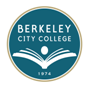 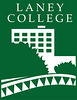 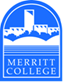 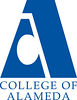 District Academic Senate	District Academic Senate Meeting	November 15, 2022 – 2:30PM to 4:30PMZoom Link: https://peralta-edu.zoom.us/j/9781680578 Present: 	VOTING – List full name below, identify which constituency group each individual represents (place X in box adjacent to name when present)Guests:  	List full name below, identify which constituency group each individual represents (place X in box adjacent to name when present)Abbreviations:DAS – District Academic SenatePCCD – Peralta Community College DistrictBOT – Board of TrusteesDAC – District Administrative CenterAP – Administrative ProcedureBP – Board PolicyTitle 5 §53200 DEFINITIONS [Source: http://www.asccc.org/communities/local-senates/handbook/partI.  Retrieved 10/28/11.]Academic Senate means an organization whose primary function is to make recommendations with respect to academic and professional matters. Academic and Professional matters means the following policy development matters: 1. Curriculum, including establishing prerequisites.
2. Degree and certificate requirements.
3. Grading policies.
4. Educational program development.
5. Standards or policies regarding student preparation and success.
6. College governance structures, as related to faculty roles.
7. Faculty roles and involvement in accreditation processes.
8. Policies for faculty professional development activities.
9. Processes for program review.
10. Processes for institutional planning and budget development.
11. Other academic and professional matters as mutually agreed upon.Consult collegially means that the district governing board shall develop policies on academic and professional matters through either or both of the following:1. Rely primarily upon the advice and judgment of the academic senate, OR
2. The governing board, or its designees, and the academic senate shall reach mutual agreement by written resolution, regulation, or policy of the governing board effectuating such recommendations.§ (SECTION) 53203 POWERSA) The governing board shall adopt policies for the appropriate delegation of authority and responsibility to its college academic senate.B) In adopting the policies described in section (a), the governing board or designees, shall consult collegially with the academic senate.C) While consulting collegially, the academic senate shall retain the right to meet with or appear before the governing board with respect to its views and recommendations. In addition, after consultation with the administration, the academic senate may present its recommendations to the governing board.D) The governing board shall adopt procedures for responding to recommendations of the academic senate that incorporate the following:1. When the board elects to rely primarily upon the advice and judgment of the academic senate, the recommendation of the senate will normally be accepted, and only in exceptional circumstances and for compelling reasons will the recommendations not be accepted.XDonald Moore, DAS President, LaneyXMatthew Goldstein, DAS Vice President, COA Senate PresidentXAndrew Park, DAS Treasurer, COA TreasurerXJennifer Fowler, DAS Recording Secretary, COA Senate Vice PresidentXMatthew Freeman, BCC Senate PresidentXJoseph Bielanski, BCC DAS RepresentativeXJeff Sanceri, COA DAS RepresentativeXLeslie Blackie, Laney Senate PresidentXNate Failing, Laney Senate Vice PresidentXKimberly King, Laney DAS RepresentativeXThomas Renbarger, Merritt Senate PresidentXMonica Ambalal, Merritt Senate Vice PresidentXLowell Bennett, Merritt DAS RepresentativeXGabriel Martinez, BCC Senate Vice President	XSiri BrownXAlbert ManiaolXDidem EkiciXHeather SisnerosXNancy CaytonXNghiem ThaiAGENDA ITEMDISCUSSIONFOLLOW UP ACTIONCall to order: Agenda review – (5 minutes)Meeting called to order at 2:35PM.Motion to approve the agenda. Moved by: BielanskiSeconded by: BlackieMotion Passed UnanimouslyApproval of minutes from previous meeting(s) – (5 minutes)Motion to approve minutes from 11/1/22.Moved by: BielanskiSeconded by: BlackieMotion Passed UnanimouslyPublic Comment – (3 minutes)NoneFor Action and/or Consideration – (40 minutes)Resolution Honoring Jennifer Briffa, former DAS member from Merritt who recently passed.Resolution approved by acclamation. Standing Items – (15 Minutes)Staff Development Officer Report, Inger StarkNot present.Treasurer’s Report, Andrew ParkWaiting on receipts for fall plenary from a few people. Nothing new to report.President Moore asked to get a sense for the money available for next Spring at the next meeting, particularly for the different ASCCC activities.CE Liaison ReportNothing to report.DE Liaison Report, Didem EkiciCVC Exchange Phase 2 Implementation: Peralta signed up for the June cohort. A few requirements need to be completed before then that are being worked on. Title 5 Changes: All institutions will have 180 days to reflect all Title 5 changes in our policies. Implementation can follow later. Might require revisiting AP 4105 on Distance Education. A student survey is due to go out in January 2023 to ask students questions about distance education needs.CIPD, Heather SisnerosCIPD set goals for the academic year.The Board of Trustees approved adding guided self-placement in CCC Apply. Goals is to have it live by the time summer and fall 2022 enrollment starts.Zero Cost Textbook added into Curricunet Meta and a Credit for Prior Learning tab. Credit for prior learning transcription should be live by semester end. For Discussion and/or Information – (40 minutes)Deputy Chancellor/VC Stephanie DrokerNot present. Professional Development Learning Center Update on Survey and work being done in the next few months. Dr. Siri Brown and Dr. Inger StarkAs a district, we do not have onboarding for new employees or institutionalized ongoing training. We also do not have professional development for managers. Overall goal: Institutionalize professional development. Staff survey results: 332 respondents. Highlights:Onboarding must be approved.A priority during onboarding is scheduled time with direct supervisor.All employees want more technology training.Classified professionals need timely and easily accessible trainings for PeopleSoft.61% of employees are interested in a Career Advancement Academy.77% of employees want more training around PCCD policies, federal and state laws, and Diversity, Equity, Inclusion and Social Justice (DEISJ).Dr. Brown presented a timeline of projects over the next few months. DAS feedback: include training on governance.PBC/DAASC 11/18 9:00am on estimate FTES/FTEF for next yearPlease attend. Hopeful concrete details will be discussed. PGC 11/18 in AfternoonPlease attend.New Business/ AnnouncementsNext Meeting             December 6, 2022AdjournmentMeeting adjourned at 4:35PM.